2018年春季学期校本课程网上选课地址【高一】1.网络地址：https://www.wjx.cn/jq/21161559.aspx2.二维码：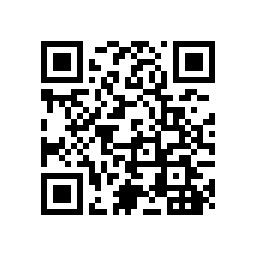 【高二】：网络地址：https://www.wjx.cn/jq/21132235.aspx二维码：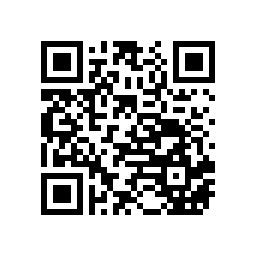 